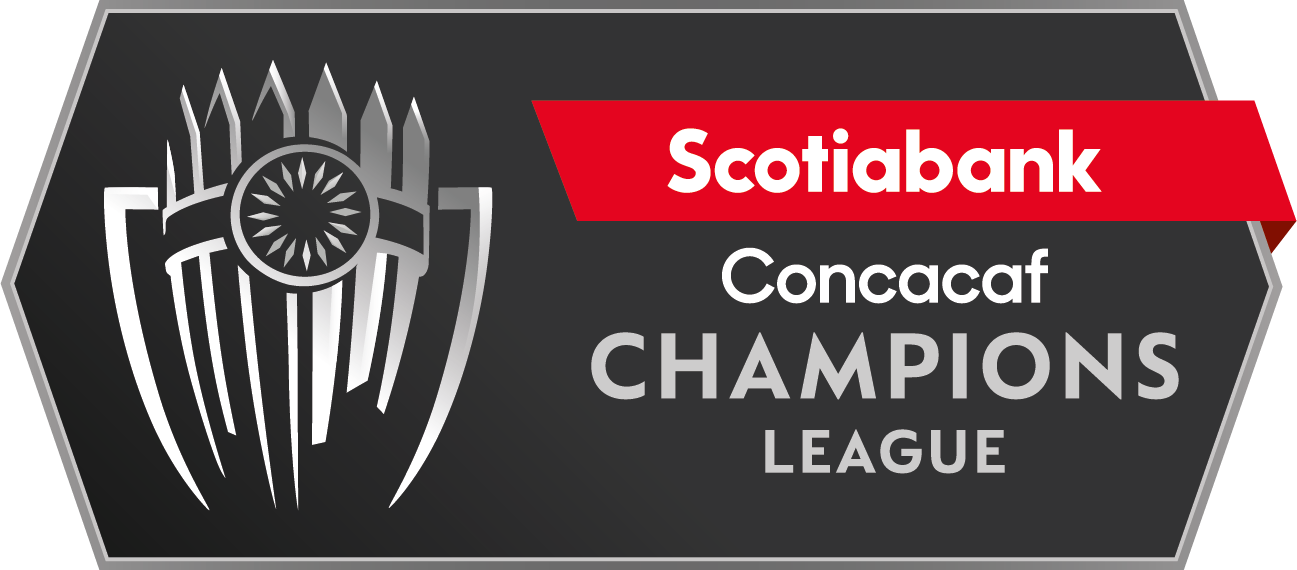 First leg result: Club América 2-0 Philadelphia UnionClub América defeated Philadelphia  Union  (Richard Sanchez and Emanuel Aguilera)    2-0 in the first leg of the 2021 Concacaf  Champions League Semifinals  at the  Estadio Azteca (12-AGO).The 10th semifinal series is being played between Liga MX and MLS rivals.In the previous nine, the Liga MX team advanced 7 times and the MLS club twice in both, against Club América.2011/12: Santos Laguna 7-3 Toronto FC (overall result)2012/13: Monterrey 3-1 LA Galaxy (overallresult)2012/13: Santos Laguna 2-1 Seattle Sounders (aggregate result)2016/17: UANL Tigers 4-1 Vancouver Whitecaps  (aggregate result)2016/17: Pachuca 4-3 FC Dallas (aggregate result)2018: Toronto FC 4-2 Club America (overall result)2018: CD Guadalajara 1-0 New York RB (aggregate result)2019: CF Monterrey 10-2 Sporting Kansas City (aggregate result)2020: Los Angeles FC 3-1 Club America (single match)2021: Club America 2-0 Philadelphia  Union  (first leg played).It  will be the 115th match between MLS and Liga MX rivals in SCCL.Liga MX teams win the series: W-63 T-24 L-27 In the KO stage there have been 23 comebacks, five in the knockout stages, 10 in the quarterfinals and 7 in the semifinals and one in the final. Of those comebacks, 17 were achieved by Liga MX teams and 6 by MLS clubs. MLS clubs suffered 7 comebacks from Liga MX teams, 4 from Costa Rica, 2 from El Salvador, 2 from Honduras, one from Panama and Puerto Rico. MLS teams that rallied the series in the KO Phase against Liga MX rivals:Seattle Sounders vs. Tigres UANL (QF 2012/13).First leg: 0-1 lost away Second leg: 3-1 win at homeSeattle Sounders  advanced (3-2 on aggregate)Los Angeles FC vs. Leon (R16 of 2020).First leg: 0-2 lost awaySecond leg: 3-0 win at homeLos Angeles FC advanced (3-2 on aggregate)First participation in the SCCL.Record in SCCL: GP-5 W-3 T-1 L-1 (GF-9 GA-3). Coach: Jim  Curtin  (USA),  41 years old. He made his career as a footballer in Chicago Fire (2001-2007) and Chivas USA (2008-2009). SCCL record: GP-5 W-3 T-1 L-1 (GF-9 GA-3).Record in the KO Phase of SCCL: J-5 G-3 E-1 P-1 (GF-9 GC-3). Players with most matches in the SCCL: Alejandro Bedoya, Andre Blake, Jack Elliot, Leon Flach, Jakob Glesnes, Olivier Mbaizo, Kacper Przybylko and Kai Wagner (5 Games).Scorers in SCCL 2021:  Kacper Przybylko (GER) with 5, Jamiro Monteiro (NED) and Anthony Fontana (USA) with 2.Assists in SCCL 2021:  Jamiro Monteiro (NED) with 2, Olivier Mbaizo (CAM), Kai Wagner (GER),  Cory  Burke  (JAM),  Leon  Flach  (USA),  Kacper  Przybylko  (GER) and Sergio Santos (BRA) with 1.Saves in SCCL 2021: (15). Andre  Blake (JAM) with 15. Accumulates 488 minutes played in this edition (3 goals conceded and 3 undefeated hurdles).TOP PLAYERS:Kacper Przybylko (GER). He is the top scorer of the  SCCL 2021  (5). The striker has scored two header goals and ranks fourth among the players with the most shots (11).Jamiro Monteiro  (NED). He has scored two goals and has two assists (all in the second half) He has played in 390 in the SCCL 2021.Alejandro Bedoya (USA). He has played in all 5 Philadelphia Union games in the current SCCL. After his return from European football, he played 6 uninterrupted seasons in  Major  League Soccer.6th participation in the Scotiabank Concacaf Champions League (2013/14,2014/15, 2015/16, 2018, 2020 and 2021).Titles (7): 1977, 1987, 1990, 1992, 2006, 2014/15 and 2015/16 (includes  the former  ConcacafChampions Cup). In their first title, they beat the Montreal Impact  (1-1; 2-4),the second time they beat Tigres UANL (0-2; 2-1).Record in SCCL: GP-40 W-23 T-10 L-7 (GF-87 GA-34). Coach: Santiago Solari (ARG), 44 years old. Record in SCCL: GP-5 W-3 T-1 L-1 Top scorers in the SCCL:  Oribe Peralta (MEX) with 10, Dario Benedetto (ARG) with 8, Carlos Darwin Quintero (COL) and Michael Arroyo (ECU) with 6 each.Players with most matches in the SCCL: Paul Aguilar with 23, Osvaldo Martínez with 20 and Rubens Sambueza with 19.Top scorer in SCCL Semifinals: Dario Benedetto (ARG) with 4. 92% of the goals of Club America in semi-finals were scored by South American players.The other scorers are Colombians Carlos Darwin Quintero, Andrés Ibargüen and Mateus Uribe, Ecuadorian Michael Arroyo, Argentine Emanuel Aguilera, Paraguayan Richard Sánchez and Uruguayan Sebastián Cáceres.The only Mexican to score for Club América in the semifinals is Alejandro Díaz, in the 6-0 win over Herediano -CRC- in the 2014/15 edition, at the Azteca stadium.Assist leaders in Semifinales:  Paul Aguilar, Oribe Peralta (MEX), Carlos D. Quintero (COL), Osvaldo Martínez, Miguel Samudio and Richard Sánchez (PAR) with 1.Results in SCCL SF:Herediano in 2014/15 (Advanced): defeat 3-0 (Esteban Ramírez,  Yendrick  Ruiz and Jonathan Hansen),  Estadio Eladio  Rosabal  Cordero, CRC and victory 6-0 (Carlos Quintero, Darío Benedetto x4 and Alejandro Díaz),  Estadio  Azteca, MEX.Santos Laguna in 2015/16 (Advanced): draw 0-0, Estadio Nuevo Corona and 1-0 (Michael Arroyo),  Estadio Azteca.Toronto in 2018 (Eliminated): defeats 3-1(Sebastian  Giovinco,  Jozy  Altidore  and  Ashtone  Morgan; Andrés  Ibargüen),  Estadio BMO Field, CAN and draw 1-1 (Mateus  Uribe; Jonathan Osorio),  Estadio  Azteca, MEX.Los Angeles FC in 2020 (Eliminated): defeat 3-1 (Carlos Vela x2 and Leasing  Blessing; Sebastián Cáceres) in the single-match series,  Exploria  Stadium in Orlando, FL (20 DEC 2020).Philadelphia Union  in 2021:Club América's 2-0 win in the first leg, with goals from Richard Sanchez and Emanuel Aguilera,  Estadio Azteca (12-AGO).Scorers in the  SCCL 2021:  Federico Viñas (URU) with 3,  Roger Martínez (COL), Richard Sánchez (PAR), Emanuel Aguilera (ARG), Leonardo Suárez (ARG) and Sergio Díaz (PAR) with 1.Assists in sccl 2021: Mauro Laínez (MEX) with 2, Álvaro Fidalgo (MEX) and Pedro Aquino (PER) with 1.Saves in SCCL 2021: (17). Guillermo Ochoa (MEX) with 17. He has played 479 minutes (4goalsconceded).Record in SCCL's KO Phase: GP-28 W-15 T-8 L-5. 63.1% Their only 5 defeats in a KO phase (direct elimination) were: 3-0 vs. Herediano  (Esteban Ramírez,  Yendrick Ruiz and Jonathan Hansen), in SF 2014/15, 3-1 vs. Toronto  (Sebastian  Giovinco,  Jozy  Altidore  and  Ashtone  Morgan; Andrés  Ibargüen), at SF 2018; 1-0 vs. Atlanta  (Jackson  Conway),  in QF 2020; 3-1 vs. Los Angeles FC  (Carlos Vela x2 and  Latif  Blessing; Sebastián Cáceres), at SF 2020; and  0-1 vs. Olympia  (Jerry  Bengtson),in R16 of 2021.Away record in SCCL: GP-20 W-9 T-6 L-5 (GF-41 GA-24). Win with the most goals in SCCL (10-1)  vs. Bayamón de PUR  (Hosman  Ramos; Luis Gabriel Rey x3, Gil Giovanni  Burón, Gonzalo Díaz, Martín Zúñiga x3 and Alfonso Sánchez x2) Jornada 4,  Grupo 8  edición  2014/15, Estadio Juan Ramón  Loubriel, PUR(17  Sep  2014).He won his only penalty shootout in  the SCCL:  5-3 vs. Comunicaciones (GUA) in the 2020 Eighth Finals, after a 2-2  draw on aggregate.Played 32 round-trip series in history (since 1962):28 times he advanced, 4 times he was eliminated (by 2 Central American clubs, 1 MLS, 1 Liga MX).Played 7 Semifinal series,    advanced 4 times: vs. RobinHood  in 1992,  Dep. Saprissa  in 2006, vs. Herediano in 2014/15 and vs. Santos Laguna in 2015/16. On 3 occasions it was eliminated: vs Toluca 2002/03 and vs. Toronto FC in 2018, vs. Los  Angeles FC in 2020 (Single Game Semifinal).Won the definition in extra time in the semifinals of the SCCL 2015-16 (1-0) to Santos Laguna after drawing 0-0 in regulation time goal by Michael Arroyo in the 102nd minute at the Estadio Azteca (April 5, 2016) MLS record vs. clubs in SCCL: GP-12 W-5 T-4 L-3.Matches: 4-2 vs. Montreal Impact  in the 2014/15 Final (Andrés Romero and Jack  McInerney; Dario Benedetto x3 and Oribe Peralta),  Olympic  Stadium in Montreal (29 APR 2015).3-1 vs. Seattle Sounders  in QF 2015/16 (Carlos Quintero, Oribe Peralta and Andrés Andrade; Pablo Aguilar e/c),  Estadio Azteca (2 MAR 2016).3-0 vs. Atlanta United  in QF 2020 (Leonardo Suárez, Henry Martín and Bruno Valdez),  Estadio Azteca (11 MAR 2020).3-1 vs. Portland Timbers  in QF 2021 (Federico Viñas x2 and Leonardo Suárez; Diego  Váleri),  Estadio Azteca (5 MAY 2021).2-0 vs. Philadelphia  Union  (Richard Sanchez and Emanuel Aguilera) in SF 2021  Estadio Azteca (12-AUG).TOP PLAYERS:Federico Viñas (URU). He is the top scorer of Club America in the SCCL 2021 (3) has 8 shots in  256 minutes played. He scored vs. Olimpia (R16) and Portland  Timbers  (QF).Álvaro Fidalgo (ESP). He is one of the 7 players in the current squad who has played  five matches in the SCCL 2021. The former Real Madrid player has 5 shots and ranks first in passes (189) and fouls received (13) in the Águilas del América.Richard Sanchez (PAR). Scored the first goal in the first leg against Philadelphia Union  and was the one who made the most shots  (4) at the  Estadio Azteca. He has nine matches in the SCCL (2020 and 2021 editions).  He is one of the players with the most shots (6) in Club America  behind Leonardo Suárez (10) and Federico Viñas (8).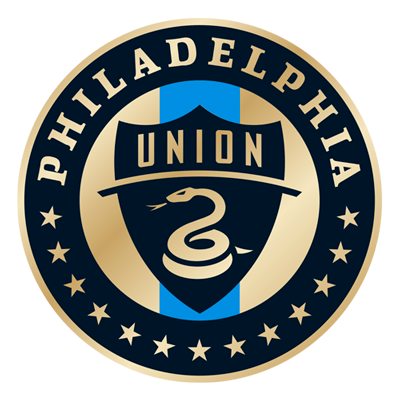 PHILADELPHIAUNIONSEMIFINALSCCL 2021CLUB AMERICA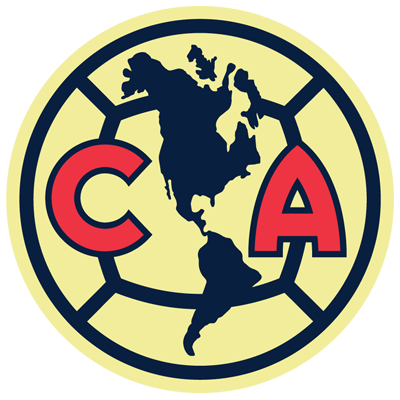 15 SEPT |  9:00 PM ET |  ESTADIO SUBARU PARK15 SEPT |  9:00 PM ET |  ESTADIO SUBARU PARK15 SEPT |  9:00 PM ET |  ESTADIO SUBARU PARKDATA (Statistics are to be from    2008-2009to date)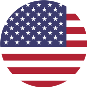 PHILADELPHIA UNION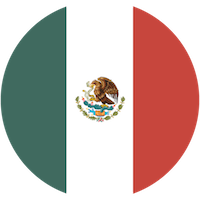 CLUB AMERICA